Эко-мастер-класс в изостудии «Art pupils» по теме «Кто живёт в лесу?»в рамках общешкольной экологической недели(для возрастной группы детей 8 – 10 лет)Педагог дополнительного образованияпервой квалификационной категорииЖук Людмила АлександровнаЗанятие № 1.Форма: Заочное путешествие с элементами мастер-класса.Тема: Кто живёт в лесу? (форма, пропорции, композиция, цвет).Цель: расширить представления о пропорциях, обобщении формы, цветовой гамме, светотеневых градациях и техниках работы с кистью на композиции рисунка при изображении животных. Задачи:актуализация знаний о ценности диких животных белорусского леса, о создании их художественных образов в композиции на рисунке (по выбору учащегося);формирование умений определять форму, пропорции, цвет и светотеневые градации основных и второстепенных деталей объектов или элементов композиции;формирование навыка работы над контурной композицией животных с учётом их формы, пропорций, а также техниками работы кистью при изображении деталей фигуры животных и фона рисунка;развитие фантазии, образного мышления;воспитание экологической культуры: ответственность за природу как стиль жизни. Оборудование: изображения диких животных белорусского леса (фото-презентация на мультимедиа), белорусские детские энциклопедии «Национальные парки Беларуси» и «Охраняемые животные Беларуси».Материалы и инструменты для учащихся: листы бумаги формата А-3 (ватман), графитные карандаши, ластики, гуашь, палитры, кисти № 2 и № 6, стаканчики, салфетки (бумажные и влажные).Ход занятия:1.Организационный момент:	Здравствуй, лес, дремучий лес, полный сказок и чудес!Ты о чём шумишь листвой ночью тёмной, грозовой?Что там шепчешь на заре, весь в росе, как в серебре?Кто в глуши твоей таится? Что за зверь? Какая птица?Всё открой, не утаи: ты же видишь – мы свои!С. Погорельский– Куда мы сегодня отправимся? (В лес).2. Актуализация знаний. Введение в новую тему.– А что за звери таятся в белорусской лесной глуши, вы узнаете, если решите ребусы (о зубре, олене, лисе, волке).3. Изучение нового материала.– Какие ещё животные могут жить в лесу? (Лось, барсук, рысь, белка, медведь).Величайшей ценностью на Земле является биологическое разнообразие – многообразие всех живых организмов-животных, растений, грибов, а также различных экологических систем. Сохранение биоразнообразия – необходимое условие для выживания человека и развития цивилизации, поскольку природные экологические системы обеспечивают нас чистым воздухом, питьевой водой и продуктами питания.	На особо охраняемых природных территориях Республики Беларусь, национальных парках Беловежская пуща, Браславские озёра, Нарочанский, Припятский, которые созданы для сохранения биологического разнообразия, проживают многие виды животных.– Давайте рассмотрим изображения животных на фото-презентации и послушаем информацию о них.Горностай.Это небольшой зверёк с пушистой шубкой, имеющий изящное сложение, очень гибкое тело, короткие лапы, треугольную голову с закруглёнными ушками и длинными усиками. Вытянутое тело позволяет зверю легко проникать в норы и щели и настигать добычу в подземных лабиринтах. Хвост горностая вместе с концевой кисточкой составляет почти половину длины тела. Волосяной покров густой и короткий, окрас меха летом буровато-рыжий сверху, а снизу желтовато-белый. Зимой зверёк переодевается в белоснежную шубку. Только кончик хвоста остаётся чёрным в течение всего года. 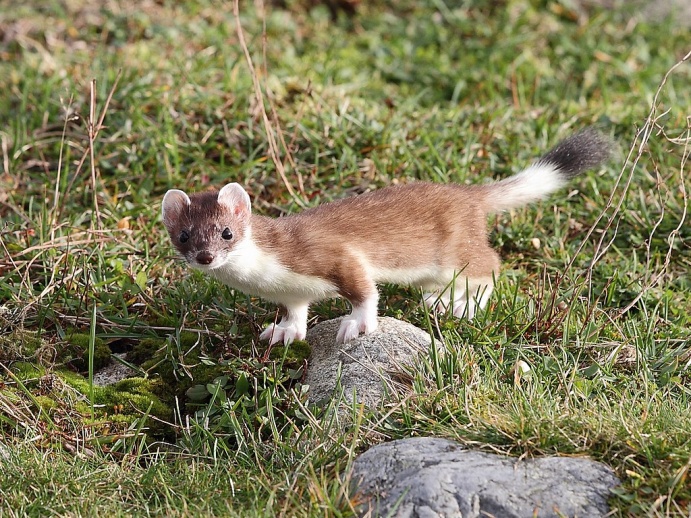 Лось.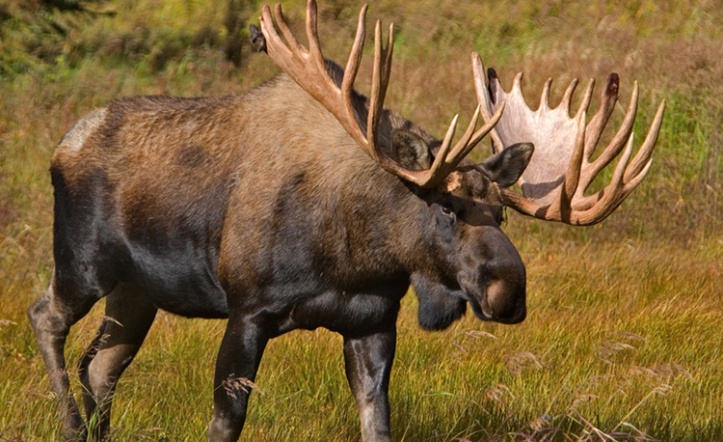 Тело с головой и длинной шеей у животного в основном шоколадно-коричневого оттенка, а на солнце шёрстка лося переливается охристо-золотым цветом. На вытянутой голове у них острые уши и мощные красивые рога, покрытые благородным светло-коричневым бархатом. Рога лось сбрасывает, а затем они отрастают заново. Симпатичная округлая мордочка с двумя ноздрями и треугольным ротиком; умные бездонные и тёмно-карие глаза.Барсук.Тело барсука имеет клиновидную форму: широкая задняя часть сужается к голове в чёрно-белую полоску, проходящую по глазам от носа к ушам. Мордочка острая с большим чёрным носиком, сильными челюстями и крепкими зубами. Уши маленькие, округлые, на кончиках белые. Лапы короткие, крепкие и мускулистые, с голыми ступнями, длинными и сильными когтями. Шерсть у барсука плотная, грубоватая, с подшёрстком. Из-за пушистого длинного меха животное кажется крупнее. Окрас тела буро-серый с серебристым отливом.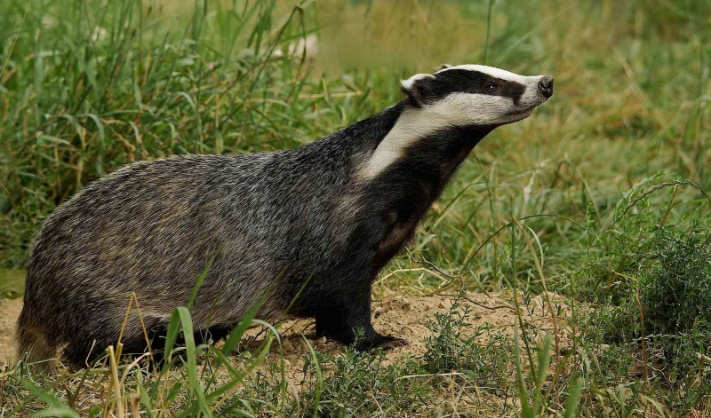 Рысь.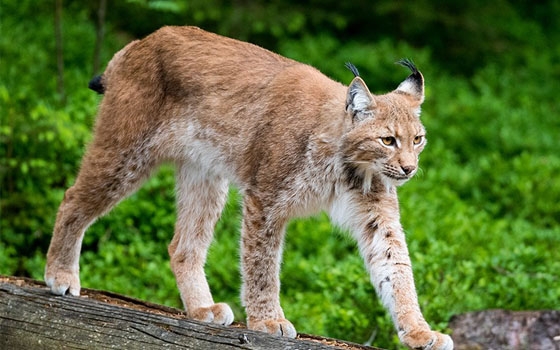 Рысь выглядит как очень длинноногая кошка с пышным, не очень длинным и как бы обрубленным хвостом. Лапы очень широкие с большими когтями, точит когти на деревьях.Туловище короткое, плотно сбитое. Мех очень мягкий, имеет густой подшёрсток. Окрас изменчив – от рыжевато-бурого до серого, с выраженной пятнистостью на спине, боках и лапах. На брюхе не густые волосы особенно длинные и мягкие, чисто-белые с мелким крапом. Окрас служит маскировкой днём среди ветвей и пятен света. Она узнаётся по светло-бежевых бакенбардах на мордочке и острых ушах с чёрными кисточками.Обыкновенная летяга.Похожа внешне на белку, но с небольшими закруглёнными ушами без кисточек. Голова округлая с выпуклыми чёрными глазами и чёрной каёмкой вокруг них. Передние короткие конечности соединены с задними покрытой мехом кожистой перепонкой, обычно собранной в мягкие складки. Изменяя лапами натяжение перепонки, совершает в воздухе крутые повороты или спускается вниз по спирали.На пальцах имеются короткие, острые, изогнутые коготки. Светло-серый мех густой и очень мягкий с дымчатым, бурым, охристым или ржавым оттенком, а брюшко бежево-беловатое. Хвост летяги плоский, использует его в полёте как стабилизатор или тормоз.	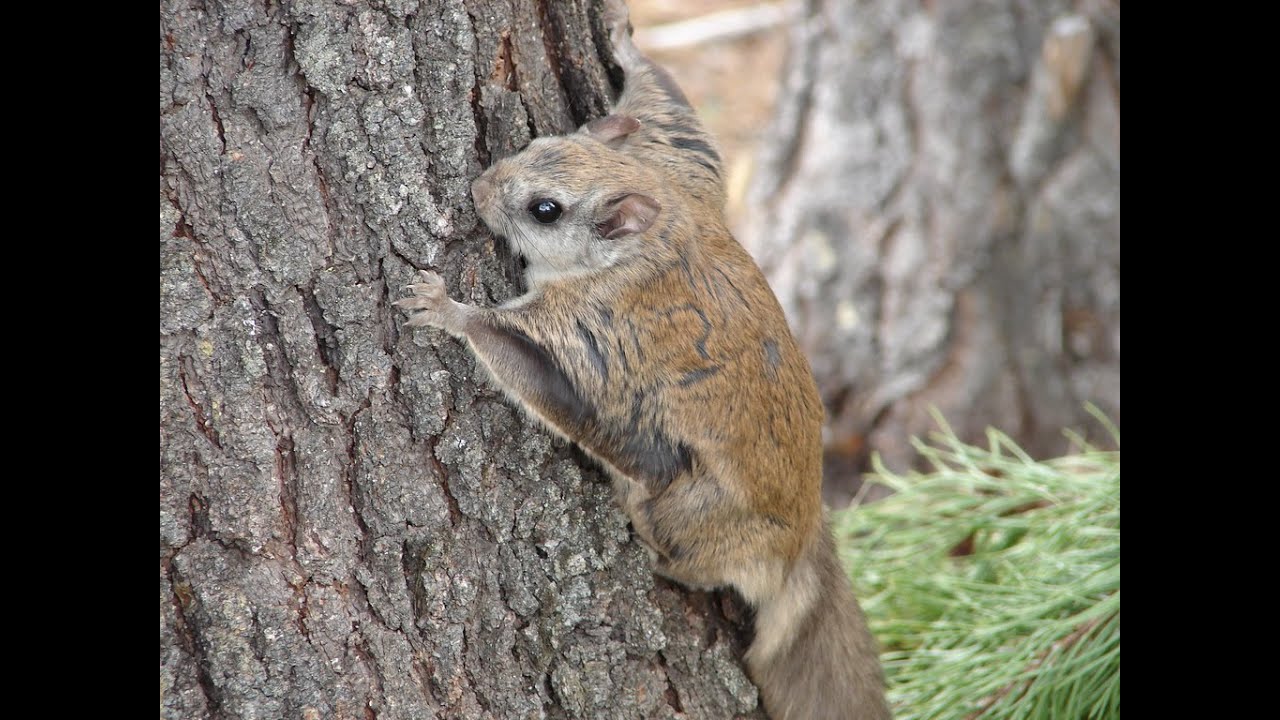 Волк.Туловище волка имеет овальное строение. Голова подобна на треугольную форму с вытянутой мордочкой и чёрным носом. Уши заострённые и подчёркнутые глаза. Средней длины шея, ноги и в меру пушистый хвост. Вся фигура волка серебристо-серого цвета с отдельными чёрными вкраплениями на шерсти. 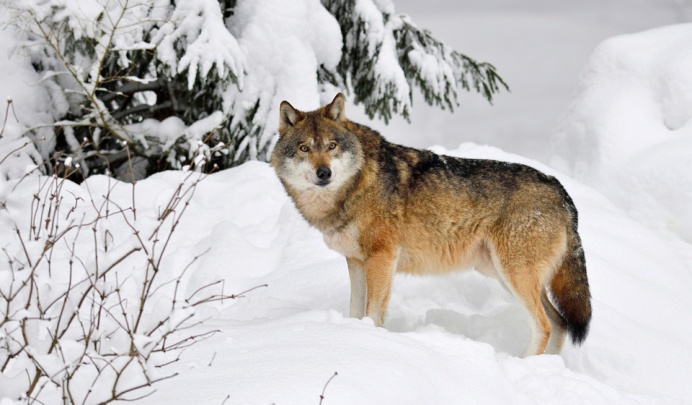 Соня-полчок.От прочих сонь полчок отличается ровной серо-коричневой окраской верхней стороны тела, а снизу у неё беловатый животик. Хвост пушистый и длинный.Уши сонь, пучки усов могут поворачиваться независимо друг от друга. Длина усов достигает до половины длины тела. Нос маленький, серо-розовый. Лапки короткие. Пальцы одинаковой длины, светлые.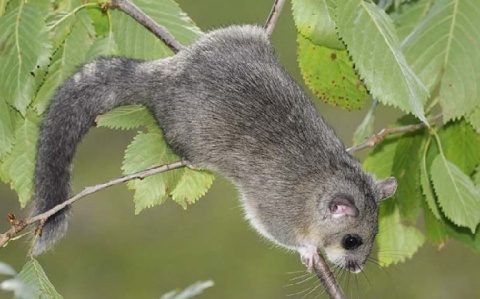 Лиса. 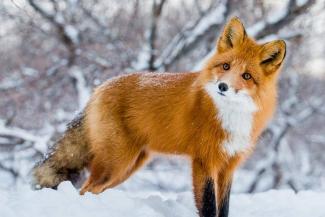 Прелестная лисичка имеет оранжевый окрас шёрстки по верхней стороне тела, и только брюшко у неё бело-бежевого цвета. На солнышке шерсть отливает золотистыми ворсинками. Голова округлая с острой мордочкой и треугольными ушками. Шея и ноги среднего размера. От других животных она отличается рыжим длинным пушистым хвостом со светлой кисточкой на кончике.Медведь.Тело у него буро-коричневое иногда чёрно-коричневое мощное с высокой холкой или горбом. С возрастом шерсть выцветает. Голова крупная, лобастая, с широко расставленными круглыми ушами. Вытянутая мордочка с чёрным носом.В пасти массивные сорок четыре зуба. Большие лапы и серповидные когти. Стопы ног широкие. Короткий хвост.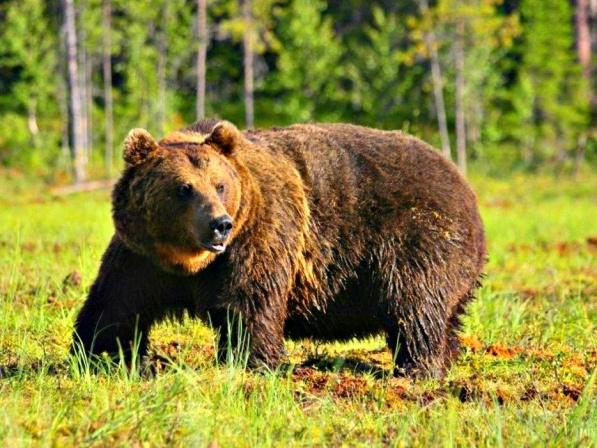 Зубр.Зубр – это дикий бык. Телосложение у него массивное, в длину 3 м, а в высоту 2 м. Шея короткая, покрыта густой немного вьющейся гривой, голова низко посаженная с чёрными и острыми закруглёнными рогами. Уши покрыты длинными шерстинками Передние ноги короче задних ног. Хвост оканчивается волосяным пучком. Шерсть на теле короткая, окрашена в тона от тёмно-бурых до светло-пепельных.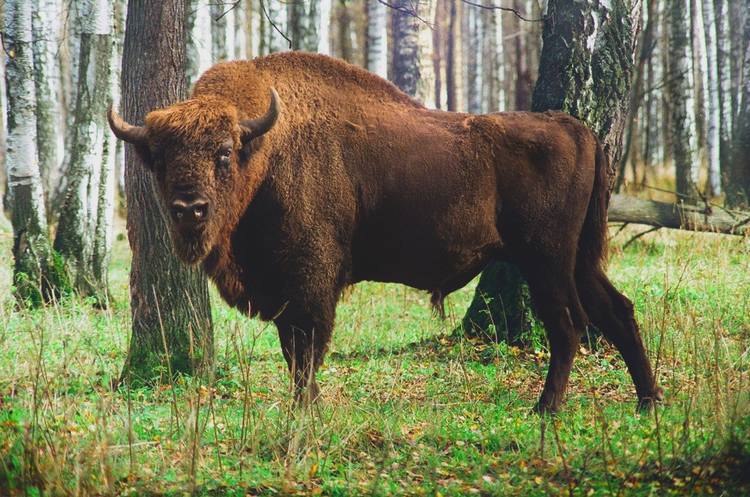 Физкультминутка. Упражнения выполняются согласно тексту.Мы – туристы. Мы – в дороге, веселей шагайте, ноги!Легче выдох, глубже вдох, путь не близок, путь далёк.Мы в дремучий лес зашли: ветви гнутся до земли.Ниже, ниже наклонись, под ветвями проберись.У костра в кружок мы сели, песню звонкую запелиИ под треск весёлых дров разгоняем комаров.Целеполагание.– Ребята, учебное путешествие продолжается. Кто сможет сформулировать нашу цель работы на занятии? (Нарисовать контурную композицию одного из диких животных белорусского леса).– Представьте в своём воображении животное, которое хотели бы нарисовать.Мастер-класс (проводит руководитель студии).– Что общего в строении животных? (Есть туловище, голова, четыре ноги или лапы, хвост).– По “цепочке” будете называть мне своё животное, а я буду предлагать Вам возможные варианты решения композиции в карандаше с учётом формы и пропорций, определённых деталей. Педагог выполняет рисунки животных на учебной доске (горностай, лось, олень, барсук, рысь, обыкновенная летяга, волк, соня-полчок, лиса, медведь, заяц, зубр).– Я обозначу туловище овалом, голову кругом, вы сможете узнать, что это за животное? (Нет). – А если я добавлю характерные только данному животному пушистый загнутый хвост и ушки с кисточками? (Уже можно узнать белку).– Теперь к голове добавлю длинные уши, а к туловищу – короткий хвост в форме кисточки. Кого можно узнать в этом контурном рисунке? (Зайчика).– У лося, зубра или оленя рога определённой формы и они парные.После демонстрации контурных рисунков животных, педагог обобщает выполнение работы.– Итак, вы сначала определяете расположение объекта на листе, затем изображаете большие формы животных: туловище и голову, а затем дорисовываете соответствующие детали образов. Применяете следующие техники работы с кистью – мазок, точка (пуантилизм), прямая и кривая линия, когда будете писать образы животных. Узнавание животных происходит благодаря деталям, индивидуальным особенностям. Учитель демонстрирует техники работы с кистью на доске на каждом контурном изображении животного.4. Выполнение практической работы учащимися.– Прежде чем приступить к работе, вспомним правила безопасного поведения на занятии.– Какой алгоритм выполнения рисунка возможен? Перечислите этапы работы над ним.Выбираем образ животного и представляем его в своём воображении.Учитываем аккуратность в работе с простым карандашом (слабое или сильное нажатие на карандаш), ластиком и бумагой.Определяем формат листа (горизонтальный, вертикальный)и размещение объекта на композиции листа.Прорисовываем контурную композицию графитным карандашомс учётом особенностей больших форм, пропорций, затем деталей животного.Прорабатываем в карандаше детали фона на композиции.Просматриваем ещё раз фотографии выбранных животных, примеры на доске и применяем в своей работе следующее: подбираем на палитре цветовую гамму окраса шёрстки,  определяем светотеневые градации на теле объекта и техники работы кистью. – Выполненную работу будем оценивать по следующим критериям:Соответствие формата листа композиционному решению.Соблюдение пропорций фигуры животного (например, размер головы пропорционален размеру туловища для конкретного животного).Наличие в построении фигуры животного особенностей больших форм и деталей.Применение в своей работе определённой цветовой гаммы окраса шёрстки,  светотеневых градаций на теле объекта и техник работы кистью в соответствии с образом выбранного животного. Выразительность образа животного (узнаваем ли образ животного).Аккуратность работы с простым карандашом, ластиком и бумагой.– Приступаем к выполнению задания на листе бумаги формата А-3.Педагог индивидуально консультирует учащихся по выполнению задания, затем выбирает вместе с воспитанниками вид контроля (самоконтроль или взаимоконтроль) и проводит его в соответствии с определёнными  критериями.5. Подведение итогов занятия.– Чем отличаются “Портреты” животных от фотографий на презентации или педагогических рисунков на учебной доске? В чём сходство и различие? (Схожи в основных формах и пропорциях, узнаваемы, но детали имеют отличительный характер, так как воображение у каждого человека разное и обобщение формы и деталей у всех индивидуальное).6. Рефлексия.– Что было легче всего выполнять?– А что интереснее? Почему?– Если Вам понравилась работа, то нарисуйте весёлое “личико”, если возникли трудности – грустное.7. Занимательное дело.Подготовьте краткий рассказ о животном, которое Вы рисовали.